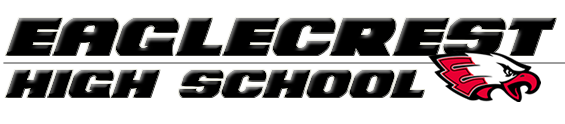 Eaglecrest High School DECA2016 State Leadership ConferenceRules and Expectations:School District policies will be in effect for the entire trip, including but not limited to the following rules:There should be no alcohol, drugs, or tobacco products consumers or present on the trip.Members of the opposite sex should not be in your rooms! Do not go anywhere with anyone you do not know!Once “lights out” have been called, you must remain in your designated room for the rest of the night.. NO sneaking out… FOR ANY REASON!NO vandalism to the Disney property or ANY propertyNO SHOPLIFTINGDisrespectful behavior towards DECA members and/or adult leaders will not be tolerated.You must be with an EHS DECA member at all times during the trip.Please remember that you representing our community, school, and program and it is an expectation that each student is on their best behavior.If District Policies and Rules are broken the following actions will be taken:LEVEL 1: Student will be warned and parents will be notified.LEVEL 2: Student will be withdrawn from participating in the State Leadership Conference.LEVEL 3: Student will spend the remaining waking hours of the trip with a leader.  Special room and sleeping arrangements will be made.LEVEL 4: Student will be sent home as soon as transportation arrangements can be made.  These arrangements will be made at the expense of the family.  If the arrangements cannot be made an adult leader will stay with the student away from the group at the family’s expense.  Please take note… there is a ZERO TOLERANCE in regards to the rules listed above and district policies.  AS A MEMBER OF EAGLECREST DECA, I UNDESTAND MY RESPONSIBILITY AS A PARTICIPANT OF THE ICDC CONFERENCE AND REPRESENTING EAGLECREST HIGH SCHOOL AND THE CONSEQUENCES OF VIOLATING ANY OF THE RULES EXPLAINED IN THIS CONTRACT.DECA STUDENT SIGNATURE: _________________________________________________  Date ___________PARENT/GUARDIAN SIGNATURE: ______________________________________________ Date ___________